pIšQworky 2019Dne 13. 11. 2019 se uskutečnil na VOŠ a SPŠ Dopravní v Praze oblastní turnaj v piškvorkách. Zúčastnilo se 14 týmů, mezi kterými nechyběli ani reprezentanti našeho gymnázia: GYMLIT1, GYMLIT2, GYMLIT3.V tomto napínavém klání křížků a koleček se sešly týmy naprostých začátečníků i zjevně znalostmi a taktikou velice pokročilých hráčů. Studenti GYMLIT1 a GYMLIT2 se probojovali až do semifinále, kde ovšem podlehli svým soupeřům a museli se pustit do bratrské bitvy o 3. místo. Naše jednička (Antonín Hejný, Petr Miláček, Vojtěch Zeller, Ondřej Veselý, Tomáš Antoš) byla úspěšnější, a může se tak těšit z postupu do krajského kola! Děkujeme za výbornou reprezentaci školy a držíme palce do dalších bojů.								Růžena Holubová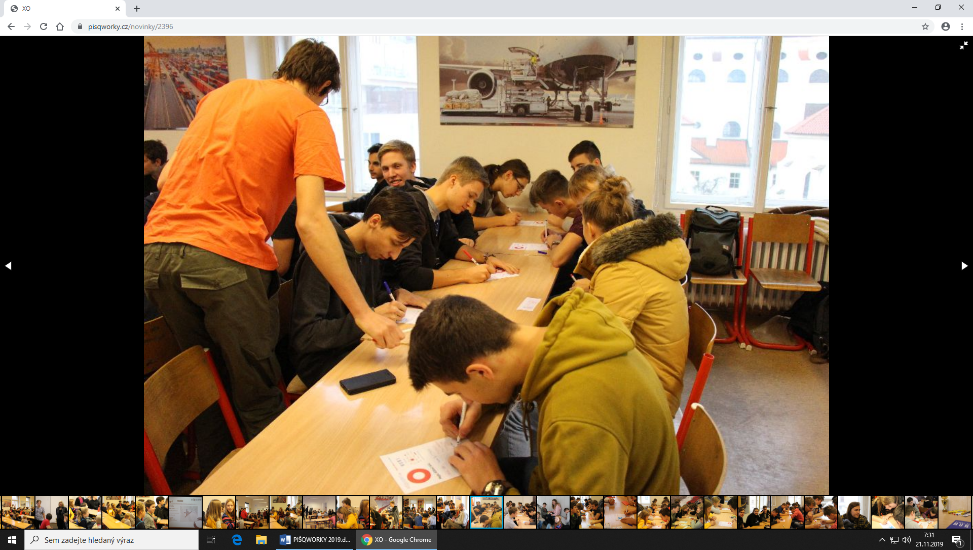 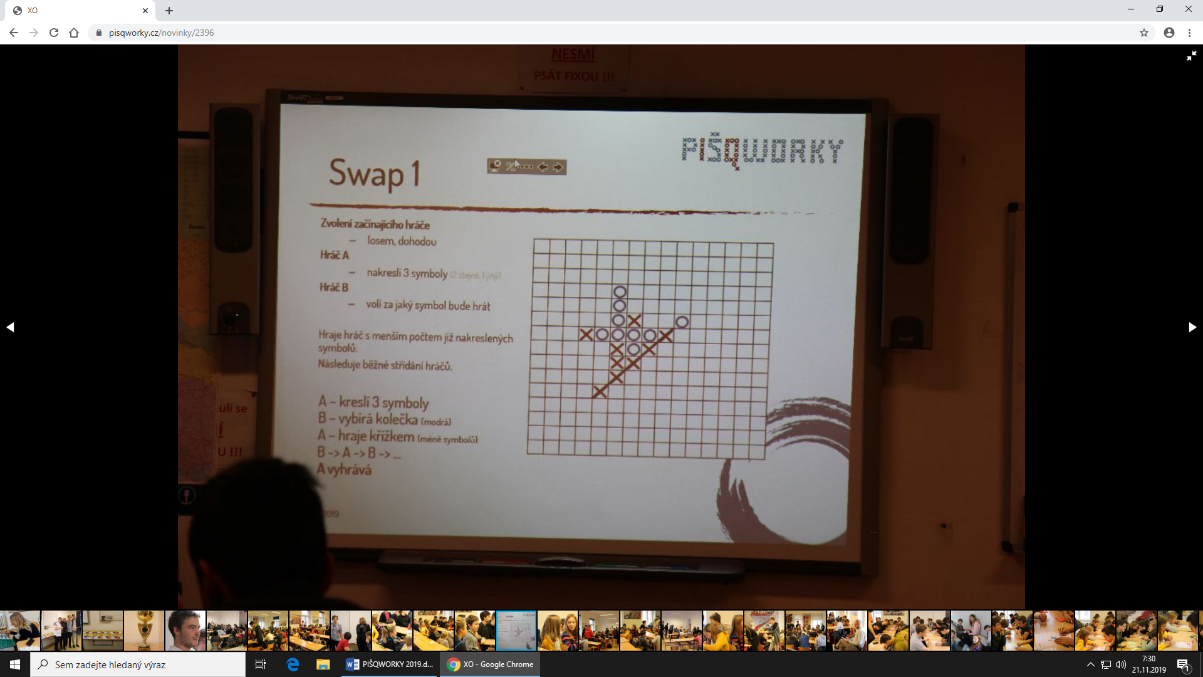 